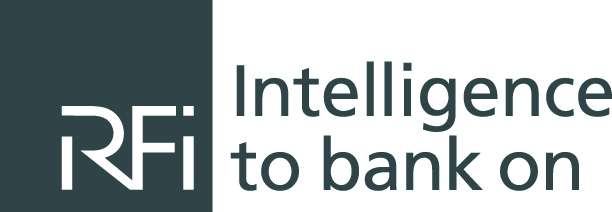 Table of ContentsTable of Contents	1Demographics	3Inheritance	10Downsizing	12Housing preferences	15Equity release products	18Pension Loan Scheme	23Rate deferral	25Classification	25DemographicsAll respondentsD1. What is your age? [Insert drop down box and SCREEN OUT THOSE WHO ARE NOT 60 OR OVER]Add ‘Under 18’, List ages from 18-80, then ‘80+) Quota table D2. Which of the following best represents the financial decision making in your household?[Single response] [Do not rotate]I make most decisions myself – CONTINUE My spouse/partner makes most of our financial decisions – SCREEN OUTMy spouse/partner and I share decision making – CONTINUE My children or other family member or guardian make most of my financial decisions – SCREEN OUT  All respondentsD3. Are you: [Single response] [Do not rotate]MaleFemaleAll respondentsD4. What is your marital status?[Single response] [Do not rotate]Single never marriedMarriedWidowedDe-factoDivorced/separatedAll respondentsD5. Who else lives in your household with you? Please choose all that apply. [Multiple response] [Do not rotate]My partner/Spouse – SHOW IF D4 = 2 OR 4My children Parent(s)Sibling(s) e.g. brother, sisterOther (please specify)None of the above/I live aloneIf D5 = 1, 3, 4 or 5 then ask D6. If D5 = 2 then autocode ‘yes’ into D6  D5. Do you have any children?YesNo If D5 = 1 then ask D6D6. How many children do you have?[Single response] [Do not rotate]1234 or more All respondentsD7. What is your current state/territory of residence?[Single response] [Rotate]NSWACTVICQLDNTTASSAWAAll respondentsD8. And in which of the following areas do you live?[Single response] [Do not rotate]I live in my state capital i.e. Sydney, Melbourne, Brisbane, Adelaide, Canberra, Perth, Hobart or DarwinI live in a metropolitan/regional area outside of the state capitalI live in a country/rural areaAll respondentsD9. Which of the following best describes your current situation?[Single response] [Do not rotate]Retired In part time employment (less than 20 hours per week)In full time employment (more than 20 hours per week)UnemployedIf D9 = 1 then ask D9aD9a. At what age did you retire?List current age and all ages down to 50, then option of ‘Under 50’If D9 = 2 or 3 then ask D10D10. At what age do you expect to retire?Show current age and then list ages up to 89, then 90+. Also provide option of ‘I do not expect to retire’If D10 does not = ‘I do not expect to retire’ then ask D10aD10a. How long do you expect to be retired for?[Single response] [Do not rotate]Less than 5 years 5 – 10 years 10 – 15 years 15 – 20 years – ONLY SHOW IF RESPONDENT AGED 80 OR UNDER20 – 25 years - ONLY SHOW IF RESPONDENT AGED 80 OR UNDERMore than 25 years - ONLY SHOW IF RESPONDENT AGED 80 OR UNDERAll respondents D11. Which of the following sources of income do you have currently? Please first select your primary source of income and then select all other sources of income that you have.  [Multiple response] [Rotate 1 - 9]Superannuation Age Pension – SHOW IF AGED 65 OR OVER AT D1Carer payment - SHOW IF AGED 65 OR OVER AT D1Other government payment (please specify)Employment – SHOW IF D9 = 2 OR 3SavingsInvestment incomeRent from an investment property Financial support from family membersOther (please specify)If D11 = 2 then ask D12D12. Which of the following are you currently receiving: [Single response] [Do not rotate]Part Age Pension Full Age PensionIf respondent aged 60-64 or aged 65 or over and D9 = 2 or 3 then ask D12aD12a. Do you expect to be eligible for the Age Pension when you retire?[Single response] [Do not rotate]Yes, Part Age Pension Yes, Full Age PensionNoI am not sure All respondents D12b. Which of the following statements best describes your current financial position?[Single response] [Do not rotate]Financially comfortable, have enough money to enjoy lifeFinancially comfortable, but have to watch what I spendFinancially uncomfortable, sometimes have to go without Financially uncomfortable, struggle to get byAll respondentsD14. Do you currently: [Single response] [Do not rotate]Own the property in which you liveRent the property in which you liveLive rent free in a property you do not ownLive in a non-private dwelling such as a nursing home/residential aged care facility If D14 = 1-3 then ask D16D16. And do you live in any of the following?[Single response] [Do not rotate]Retirement villageManufactured home park/Mobile home park Other facility (please specify)None of the aboveIf D14 = 1 and D16 = 4 then ask D17D17. Do you currently have a mortgage on your own home?[Single response] [Do not rotate]YesNo, not anymore, it has been paid offNo, never had one  If D17 = 1 AND D9 = 2 or 3 then ask D18D18. Do you expect to have paid off your mortgage by the time you retire?[Single response] [Do not rotate]YesNo  If D17 = 2 and D9 = 1 then ask D19D19. Did you pay off your mortgage before or after you retired?Before I retired  After I retiredAll respondentsD20. When it comes to money and finances generally would you regard yourself as: [Single response] [Do not rotate]Someone with little knowledge who requires help and guidance in most/all instances – SEGMENT NAME DO NOT DISPLAY = NOVICESomeone with some knowledge who requires help and guidance in some instances - SEGMENT NAME DO NOT DISPLAY = BEGINNERSomeone with a good knowledge who rarely requires help or guidance – SEGMENT NAME DO NOT DISPLAY = COMPETANTSomeone with an excellent knowledge who never requires help or guidance – SEGMENT NAME DO NOT DISPLAY = PROFICIENT Someone with an excellent knowledge who never requires help or guidance AND who tends to guide others – SEGMENT NAME DO NOT DISPLAY = EXPERTAll respondentsD21. Do you currently use the services of a financial planner?[Single response] [Do not rotate]YesNoPlanning for retirementAll respondentsPR1. Which of the following were considerations that influenced when you retired? – SHOW IF D9 = 1 – Which of the following are considerations that will influence when you retire? – SHOW IF D9 = 2 OR 3. Please choose all that apply. [Multiple response] [Rotate 1 - 9]Having enough money to live comfortably for the full length of your retirementHaving to sell your home in order to fund your retirementBeing able to fund your retirement and still leave an inheritance to your childrenYour age and its impact on your ability to access the Age Pension and Senior focused benefits e.g. the Seniors CardYour assets and income and their impact on your Age Pension eligibilityHaving enough money to afford your desired housing arrangements e.g. a home of your choice, your preferred retirement village etc. Your health or the health of your partnerYour ability to draw down upon your superannuationJob loss/Loss of employmentOther (please specify) All respondentsPR1a. Generally speaking, how comfortable are you with the plans you have for funding your retirement?0 – Not at all comfortable 10 – Extremely comfortableIf PR1 = 0-5 then ask PR2PR2. Why are you uncomfortable with these plans? Please choose all that apply[Multiple response] [Rotate 1 - 6]I did not plan as properly as I should have earlier in lifeI think I am going to run out of moneyI find the topic of retirement funding confusing I need to speak to a financial planner but I have not yet done soI planned to rely on my partner but we have separated - I planned to rely on my partner but they have passed away – SHOW IF D4 = 3Other (please specify)If PR2 = 4 then ask PR3PR3. Are there any reasons why you have not yet spoken to a financial planner about your retirement?TextboxIf D9 = 2, 3 or 4 then ask PR4PR4. Which of the following sources of income do you expect to have in retirement? Please first select what you expect to be your primary source of income during retirement, and then select all other sources of income you expect to have. Please choose all that apply. [Multiple response] [Rotate 1 - 9]Superannuation Age Pension Carer payment Other government payment (please specify)SavingsHome equity Investment incomeRent from an investment property Financial support from family membersOther (please specify)All respondents PR5. Please indicate your level of agreement with the following statement:‘’I expect to exhaust my savings during my retirement’[Single response] [Do not rotate]Strongly disagreeSomewhat disagreeNeither agree nor disagreeSomewhat agreeStrongly agreeAll respondents PR6. If you needed extra income in retirement, what options would you consider for sourcing this income? Please select the option that you would turn to first and then select all other options you would consider. [Multiple response] [Rotate 1-8]I would dip into my savingsI would sell investmentsI would sell my carI would sell other possessionsI would borrow from my familyI would sell my homeI would release equity from my homeI would move out of my home and rent it outOther (please specify)Attitudes towards your homeIf D14 = 1 then ask AH1AH1. How long have you lived in your current home?[Single response] [Do not rotate]Less than 3 years More than 3 years year but less than 5 years More than 5 years but less than 10 yearsMore than 10 years but less than 20 years More than 20 years   If D14 = 1 then ask AH2AH2. Please indicate your level of agreement with the following statements:I see my current home as the place I would like to see out my retirementI see my current home as something I could potentially use to fund my retirementKeeping hold of my current home is a key objective so it can be passed to my childrenI see my current home as a safety net that could help me deal with future adverse financial eventsStrongly disagreeSomewhat disagreeNeither agree nor disagreeSomewhat agreeStrongly agreeIf D14 = 1 then ask AH3AH3. What role do you think your current home will play in funding your retirement?[Single response] [Do not rotate]It will not play a role. I will fund my retirement in other waysIt will play a role, but I will also be able to call upon other sources of incomeIt will be the primary way in which I will fund my retirementI don’t know. I have never thought of my home in this wayAll respondentsAH4. Under what circumstances would you use your home to fund your retirement? Please choose all that apply. [Multiple response] [Rotate 1-9]If I needed to pay for repairs, renovations of modifications to my homeIf I needed money for living expenses/regular billsIf I needed to repair or replace my carIf I needed money to replace home appliances e.g. fridge, washing machine etc. If I wanted to give some money to my children/grandchildrenIf I had or expected to have a medical bill to payIf I needed funds to pay for aged care, nursing or support services If I wanted to clear some debtsIf I just wanted some extra cash so I could enjoy a better lifestyle Other (please specify)I would not use my home to fund my retirement under any circumstancesAttitudes towards debtAll respondents AD1. Which of the following statements would you say you agree with most in regards to debt?  [Single response] [Rotate]I have no issue with debt, it will all get paid back when I am goneDebt is an unavoidable part of lifeDebt is something to be avoided at all costsI am comfortable with debt as long as it is properly managedAll respondents AD2. How comfortable are you having a mortgage during your retirement if it means being able to access your home equity?0 – Not at all comfortable 10 – Extremely comfortable All respondents AD3. Why is this?TextboxInheritance All respondentsI1. If you were forced to choose, which of the following would you regard as your greatest priority?[Single response] [Rotate]Having the best possible quality of life in retirement even if that means your beneficiaries receive less or nothing when you pass awayBeing able to leave as much as possible to your beneficiaries when you pass away even if that means going without some things now If D5 = 1 and D14 = 1 then ask I2I2. Do you intend to leave your home to your beneficiary(ies) as inheritance when you pass away?[Single response] [Do not rotate]YesNo If I2 = 1 then ask I2aI2a. Who will be your beneficiary(ies)? Please choose all that apply[Multiple response] [Do not rotate]My children My partnerOther family memberOther carerOther (please specify)If D5 = 1 and D14 = 1 then ask I3I3. And do you believe your beneficiaries expect you to leave your entire home to them as inheritance when you pass away?[Single response] [Do not rotate]Yes I am sure they expect this to happenYes, they might expect this to happenNo, I don’t think they expect this to happen If D5 = 1 and D14 = 1 then ask I4I4. Is this something you have already spoken to your beneficiaries about?[Single response] [Do not rotate]YesNoIf D5 = 1 and D14 = 1 then ask I5I5. And if you changed your plans, and no longer intended to leave your entire home to your beneficiaries, would you expect them to challenge your decision?[Single response] [Do not rotate]YesNoIf D5 = 1 and D14 = 1 then ask I6I6. If there were a means to access the equity in your home to increase your income and standard of living how likely would you be to utilise this? Please note that accessing the equity would result in you no longer being able to leave the full value of your home to your beneficiaries.0 – Not at all likely 10 – Extremely likely    If I6 = 6-10 then ask I7I7. What is the minimum proportion of the value of your home you would be comfortable leaving to your beneficiaries?[Single response] [Do not rotate]0% (i.e. your beneficiaries receive none of the value of your home)1% - 20%21% – 50%51% - 70%More than 70% (i.e. your beneficiaries receive a minimum of 70% of the value of your home)DownsizingAll respondentsDS1. Since turning 50 have you done any of the following? Please choose all that apply. [Multiple response] [Do not rotate]Sold the property in which you live and purchases a less expensive oneSold the property in which you live and purchased a more expensive oneSold the property in which you live and moved into a rental propertySold the property in which you live and moved in with children/familyNone of the above If DS1 = 1, 2 or 4 then ask DS2DS2. At what age did you first do the following?Sell the property in which you lived in order to purchase a less expensive one – SHOW IF DS1 = 1Sell the property in which you lived and move into a rental property – SHOW IF DS1 = 2Sell the property in which you lived and move in with children/family – SHOW IF DS1 = 4Show ages up to and including current age for each option displayedIf DS1 = 1, 2 or 4 then ask DS3DS3. What would you say were your main motivations behind your decision to sell your property? Please choose three options from the list below in order of priority. [Multiple response] [Rotate 1-8]I wanted to move to a smaller property that required less upkeepI wanted to move to a more suitable property e.g. without steps, stairs etc. I wanted to move to a property closer to my familyI wanted to move to a property that was closer to amenities e.g. public transport, shops, doctors, hospitals etc. I wanted to free up some money from the property saleMy former property required repairs/renovations that I could not easily affordI was in poor healthIt was the only way I could afford the costs of moving into alternative accommodation Other (please specify) If DS1 = 1 then ask DS4DS4. What did you do with the money freed up from the sale of your property? Please choose all that apply. [Multiple response] [Do not rotate]I saved some or all of itI spent some or all of itI gifted some or all of itIf DS4 = 1 then ask DS5DS5. What are you saving this money for? Please choose up to three reasons from the list below in order of priority. [Multiple response] [Rotate 1-8]In case I need it for medical billsIn case I need it to pay for aged care, nursing or support servicesIn case my family need itIn case I need it for repairs, modifications or renovations to my home In case my car needs repair or replacement In case I need it for other unforeseen expensesI plan to go travellingNo particular reason. I just don’t want to spend it Other (please specify)If DS4 = 2 then ask DS6DS6. What did you spend this money on? Please choose all that apply[Multiple response] [Rotate 1-10]Day-to-day living expenses/regular billsLuxuries/non-essential itemsHome appliances e.g. washing machine, fridge etc. Renovations/modifications to my new propertyRepaired or replacement of my carAged care, nursing or support services Travel/holidayPaying off debtsMedical billsGifts for familyOther (please specify)If D14 = 1 then ask DS7DS7. How likely do you think you are to do any of the following in the future? Sell the property in which you live and purchase a less expensive oneSell the property in which you live and purchase a more expensive oneSell the property in which you live and move into a rental propertySell the property in which you live and move in with children/family0 – Not at all likely 10 – Extremely likelyIf DS7 = options 1, 3, 4  or 5 = 6-10 then ask DS7DS8. What do you think you will do with money freed up when you sell your property? Please choose all that apply. [Multiple response] [Rotate 1-3]I will save some or all of itI will spend some or all of itI will gift some or all of itIf DS8 = 1 then ask DS9DS9. Why will you save this money? Please choose all that apply. [Multiple response] [Rotate 1-9]In case I need it for medical billsIn case I need it to pay for aged care, nursing or support servicesIn case my family need itIn case I need it for repairs to my homeIn case I need it for modifications to my home e.g. installation of stair lifts, ramps etc. In case my car needs repair or replacement I case I need it for other unforeseen expensesIn case I go travellingNo particular reason. I just don’t want to spend it Other (please specify)If DS8 = 2 then ask DS10DS10. What do you think you will spend this money on? Please choose all that apply. [Multiple response] [Rotate 1-10]Day-to-day living expenses/regular billsLuxuries/non-essential itemsHome appliances e.g. washing machine, fridge etc. Renovations/modifications to my new propertyRepair or replacement of my carAged care, nursing or support services Travel/holidayPaying off debtsMedical billsGifts for familyOther (please specify)If all options at DS7 = 0-5 then ask DS12DS12. You have indicated that you are unlikely to sell your home. Why is this? Please choose up to three reasons from the list below in order of priority. [Multiple response] [Rotate 1-13]I want to stay in my own home as long as possibleI am concerned about what impact selling will have on my eligibility for the Age PensionIt is increasing in value so I do not want to sell itI want to leave my home to my children/familyI have an emotional attachment to the propertyI like/am familiar with the area in which the property is situatedThe costs such as stamp duty associated with selling would be too highI don’t believe my property would sell for a high enough priceMy property would require repairs/renovations before I could sell it and I cannot afford to carry these outI believe my current property is the best one/most suitable one I could affordI am worried about the lack of security associated with living in a rental propertyI am worried about renting due to the potential for my rent to increase I am nervous about dealing with real estate agents, solicitors etc. Other (please specify)Housing preferencesAll respondentsHP1. What would you say is currently your preferred living arrangement?[Single response] [Do not rotate]Living in my own homeLiving in a retirement villageLiving in a manufactured home park/mobile home parkLiving in a residential aged care facilityOther (please specify)If D16 = 3 or 4 then ask HP4HP4. How likely do you think it is that you will ever move into a retirement village?0 – Not at all likely10 – Extremely likely If D16 = 1, 3, or 4 then ask HP5HP5. How likely do you think it is that you will ever move into a residential aged care facility?0 – Not at all likely10 – Extremely likely If HP5 = 6-10 then ask HP6HP6. When do you think you will move into a residential aged care facility?[Single response] [Do not rotate]Within the next 5 years 5 – 10 years from now10 – 20 years from nowMore than 20 years from nowIf D16 = 1, 3, or 4 then ask HP7HP7. How informed would you say you are about the costs associated with moving into residential aged care? 0 – Very poorly informed10 – Extremely well informedIf D16 = 1, 3, or 4 then ask HP8HP8. Have you spoken to any of the following about how you would fund the costs associated with moving into an aged care facility? Please choose all that apply[Multiple response] [Rotate 1-5]A financial planner/accountantYour familyA residential aged care providerA Seniors association, group or body None of the aboveIf D16 = 1, 3, or 4 then ask HP9HP9. When someone moves into a residential aged care facility they are typically required to pay either a lump sum Refundable Accommodation Deposit (refundable either to you or your estate), or an equivalent Daily Accommodation Payment, to the facility owner to cover the cost of their accommodation. If you were to move into an aged care facility would you prefer to pay a lump sum Refundable Accommodation Deposit or a Daily Accommodation Payment?[Single response] [Do not rotate]Lump sum Refundable Accommodation DepositOngoing Daily Accommodation Payment I am not sureIf HP9 = 1 then ask HP9aHP9a. How much would you expect to pay as a lump sum Refundable Accommodation Deposit?[Single response] [Do not rotate]Less than $50,000$50,001 - $100,000$100,001 - $200,00$200,001 - $300,000$300,001 - $500,000$500,001 - $750,000 $750,001 - $1,000,000More than $1,000,000I am not sureIf HP9 = 2 then ask HP9bHP9b. How much would you expect to pay as an ongoing Daily Accommodation Payment?[Single response] [Do not rotate]Less than $10$10-20$20-35$35-50$50-75$75-100$100-125More than $125I am not sureIf D16 = 1, 3 or 4 then ask HP10HP10. And if you needed to move into a residential aged care facility and needed to raise these funds – INSERT AMOUNT SELECTED AT HP9 or HP9a – how would you do it? Please choose all that apply. [Multiple response] [Rotate 1-5]I would access my savings/investmentsI would sell my homeI would rent out my home and use the rental incomeMy children would pay it on my behalfI would release equity from my home using a mortgage or other financial productOther (please specify)I am not sureAll respondentsHP11. On the 1st July 2014, changes were introduced impacting the way in which individuals are required to contribute to the cost of residential aged care. Before taking the survey today, were you aware of these reforms?[Single response] [Do not rotate]YesNoAll respondentsHC1. The government provides elderly Australians with a variety of programs to support them in living independently in their own homes. How well informed would you say you are about these programs?0 – Very poorly informed10 – Extremely well informedIf HC1 = 6-10 then ask HC2HC2. Have you ever sought information on these programs?[Single response] [Do not rotate]YesNoIf HC2 = 1 then ask HC2aHC2a. Where did you go to obtain information on these programs? Please choose all that apply[Multiple response] [Rotate 1-7]State government family/community servicesPrivate home care agenciesCommunity support/services (e.g. meals on wheels, Anglicare etc.)CentrelinkFamily doctor/GPHospital/specialist health practitionerFriends/familyMyAgedCare portalOther (please specify)If HC2 = 1 then ask HC3HC3. What prompted you to obtain information on these programs?[Single response] [Do not rotate]I was just interested in case I needed to access these programs in the futureI thought I might soon need to access these servicesI was looking into these services on the behalf a parent or other elderly relative or friendFriends/family recommended that I look into these servicesOther (please specify)If D16 = 1, 3 or 4 then ask HC4HC4. Are you currently receiving any support via these programs? Support may take a variety of forms but may include help with meals, personal care, domestic care, transport etc. [Single response] [Do not rotate]YesNoIf HC4 = 2 then ask HC5HC5. Do you expect to ever use these services?[Single response] [Do not rotate]Yes, I need these services right nowYes, I expect to need these services within the next five yearsYes, I expect to need these services but not for at least five years No, I do not expect I will need these services  If D16 = 1, 3 or 4 then ask HC6HC6.  To what extent do you agree with the following statement?‘I am happy to pay for these services if they mean I can stay in my own home for as a long as possible’Strongly disagreeSomewhat disagreeNeither agree nor disagreeSomewhat agreeStrongly agreeEquity release productsAll respondents ERP16. Have you ever heard of equity release products such as reverse mortgages and home reversion plans? Reverse mortgages enable people typically aged 60 and over to take out a loan using the equity in their home as security.Home reversion plans enable people typically aged 60 and over to receive a lump sum payment now in return for giving the provider an agreed share of the future sale proceeds of their home.[Single response] [Do not rotate]Yes, I have heard of both types of productYes, but I have only heard of reverse mortgagesYes, but I have only heard of home reversion plansNo, I have not heard of either product If ERP16 = 1 - 3 then ask ERP17ERP17. How would you rate your level of understanding of the following products? Reverse mortgages – SHOW IF ERP16 = 1 OR 2Home reversion plans – SHOW IF ERP16 = 1 OR 30 – Extremely poor10 – Extremely goodIf ERP16 = 1 then ask ERP18ERP18. Are you currently using an equity release product such as a reverse mortgage or home reversion plan?[Single response] [Do not rotate]YesNo If ERP18 = 1 then ask ERP18aERP18a. Which type of product are you using?[Single response] [Rotate]A reverse mortgageA home reversion planIf ERP16 = 1 AND ERP18 = 2 then ask ERP19ERP19. Have you ever considered using an equity release product?[Single response] [Do not rotate]Yes, this is something I have seriously consideredYes, this is something I have considered to an extent No, I have never considered thisIf ERP19 = 1 or 2 then ask ERP19aERP19a. Which product(s) have you considered? Please choose all that apply. [Single response] [Rotate 1-2]Reverse mortgageHome reversion planOther (please specify)If ERP19 = 1 or 2 then ask ERP20ERP20. Why have you considered using an equity release product? Please choose all that apply. [Multiple response] [Rotate 1-9]I needed to pay for repairs, renovations of modifications to my homeI needed money for living expenses/regular billsI needed to repair or replace my carI needed money to replace home appliances e.g. fridge, washing machine etc. I wanted to give some money to my children/grandchildrenI had or expected to have a medical bill to payI needed funds to pay for aged care, nursing or support services I wanted to clear some debtsI just wanted some extra cash so I could enjoy a better lifestyle Other (please specify)If ERP19 = 1 or 2 then ask ERP21ERP21. How much equity were you looking to access?[Single response] [Do not rotate]Less than $20,000$20,001 - $50,000$50,001 - $100,000$100,001 - $200,000$200,001 - $300,000$300,001 - $400,000$400,001 - $500,000More than $500,000I did not get as far as thinking about an amountIf ERP19 = 1 or 2 then ask ERP22ERP22. Why did you decide against using an equity release product? Please select your primary reason first, and then, if applicable, select all other reasons.[Multiple response] [Rotate 1-12]Offer option of ‘No other reasons’ once primary reason is selectedI don’t think I need the product yetI am confused about how these products workI was not able to access the amount I needI am concerned about going into debtI am concerned about how much the product is ultimately going to costI am concerned about the terms and conditions I am concerned about the impact it will have on what I am able to leave for my childrenI am concerned about what my family and friends will think I am concerned about the impact it will have on my eligibility for the Aged PensionI am concerned about what would happen if the value of the loan ended up being greater than the value of my home I am concerned about being forced to sell me home earlyI am concerned about not having enough money left to pay for aged care or other future needsOther (please specify)Ask ERP23 for all respondents where ERP18 does NOT = 1ERP23. Equity release products enable retirees to access equity in their home to fund their retirement without the need to move out of their home. There are two types of products: Reverse mortgages enable people typically aged 60 and over to take out a loan using the equity in their home as security.Home reversion products enable people typically aged 60 and over to receive a lump sum payment now in return for giving the provider an agreed share of the future sale proceeds of their home.How likely do you think you are to use an equity release product during your retirement?0 – Not at all likely10 – Extremely likelyIf ERP23 = 6-10 then ask ERP24ERP24. On what grounds would you consider using an equity release product? Please choose all that apply. [Multiple response] [Rotate 1-11]If I needed to pay for repairs, renovations of modifications to my homeIf I needed money for living expenses/regular billsIf I needed to repair or replace my carIf I needed to replace home appliances e.g. fridge, washing machine etc. If I wanted to give some money to my children/grandchildrenIf I had or expected to have a medical bill to payIf I needed funds to pay for aged care, nursing or support services If I wanted to clear some debtsIf I just wanted some extra cash so I could enjoy a better lifestyle If I was no longer eligible for an Age Pension or my Age Pension entitlement was reduced Other (please specify)If ERP23 = 6-10 then ask ERP25EPR25. What would be the maximum amount you would be comfortable accessing via an equity release product?[Single response] [Do not rotate]Less than $20,000$20,001 - $50,000$50,001 - $100,000$100,001 - $200,000$200,001 - $300,000$300,001 - $400,000$400,001 - $500,000More than $500,000If ERP23 = 6-10 then ask ERP26ERP26. Which type of equity release product are you most likely to use?[Single response] [Rotate 1-2]A reverse mortgageA home reversion planI am not sureAsk ERP27 for all respondents who are NOT ERP19 = 1 or 2ERP27. Do you have any concerns about using equity release products?[Single response] [Do not rotate]YesNo If ERP27 = 1 then ask ERP28ERP28. What are these concerns? Please select your primary concern first, and then, if applicable, select all other concerns [Multiple response] [Rotate 1-9]Offer option of ‘No other concerns’ once primary concern is selected I don’t really understand the products well enoughI am concerned about going into debtI am concerned about how much the product is ultimately going to costI am concerned about the terms and conditions I am concerned about the impact it will have on what I am able to leave for my childrenI am concerned about what my family and friends will think I am concerned about the impact it will have on my eligibility for the Aged PensionI am concerned about what would happen if the value of the loan ended up being greater than the value of my home I am concerned about not having enough money left to pay for aged care or other future needsI am concerned about being forced to sell me home earlyOther (please specify)If ERP16 = 1 then ask ERP29ERP29. In 2012 the government introduced statutory 'No negative equity guarantee' on all new reverse mortgage contracts. This means a homeowner cannot end up owing the lender more than their home is worth when the loan is repaid. Before taking the survey today, were you aware of this change?[Single response] [Do not rotate]YesNo If ERP16 = 1 then ask ERP30ERP30. What impact does this change have on the appeal of reverse mortgage products to you?[Single response] [Do not rotate]This does not make equity release products any more appealingThis makes reverse mortgage products somewhat more appealingThis makes reverse mortgage products much more appealingIf ERP24 = 10 then ask ERP31ERP31. You have indicated that you might be willing to consider an equity release product if your eligibility to receive the Aged Pension changed. What reduction in your Age Pension entitlement would it take for you to start seriously considering an equity release product?[Single response] [Do not rotate]A 10% reduction A 20% reduction A 30% reductionA 40% reduction A 50% reduction A greater than 50% reductionAll respondents ERP32. What impact would the following have on the appeal of equity release products to you? Pension Loan Scheme All respondentsPLS1. Are you aware of the Pension Loan Scheme?[Single response] [Do not rotate]YesNoI am not sureIf PLS1 = 1 then ask PLS2PLS2. What is your level of understanding about how the Pension Loan Scheme works?0 – Extremely poor10 – Extremely goodIf PLS1 = 1 then ask PLS3PLS3. Are you currently receiving payments via the Pension Loan Scheme?[Single response] [Do not rotate]YesNo If PLS1 = 2 then ask PLS4PLS4. The Pension Loan Scheme is offered by the Australian government and enables individuals who are receiving either a part Age Pension or no Age Pension to increase their fortnightly income by securing a loan on real estate they own including their own home. Key features of the Pension Loan Scheme are as follows: Payments made under the Pension Loan Scheme can be received over a short or indefinite period The amount someone is able to receive under the Pension Loan Scheme is dependent upon the equity they have in their property to offer as security, the equity they wish to keep in the property and their age when the loan is grantedPayments can boost someone’s fortnightly income up to the maximum pension rate Interest is charged on the loan which is compounded The loan can be repaid at any time or the debt can be left to be recovered from the individual’s estateBased on the previous definition, would you ever consider taking out a loan via the Pension Loan Scheme? [Single response] [Do not rotate]Yes, I would definitely consider itYes, I might consider itNo, I would not consider itIf PLS4 = 2 or 3 then ask PLS5PLS5. If the following changes were made what impact would they have on your consideration of the Pension Loans Scheme?Rate deferral All respondentsRD2. If there were the option for retirees to defer payment of certain bills, how likely would you be to make use of this? You would be able to defer payment for a short or longer period and to repay the accumulated debt at any time or to have it recovered from your estate when you pass away. A rate of interest may be charged on amounts owed. 0 – Not at all likely 10 – Extremely likely If RD2 = 2 or 3 then ask RD3RD3. Which bills would be you be interested in deferring? Please choose all that apply [Multiple response] [Rotate 1 - 4]UtilitiesCar registration Insurance e.g. car, homePrivate health insuranceCouncil ratesIn home care costs Other (please specify)Classification All respondentsD25. What is your annual household income before tax?[Single response] [Do not rotate]0-$20,000$20,001-$30,000$30,001-$50,000$50,001-$100,000$100,001-$125,000$125,001-$150,000$150,001-$200,000$200,0001+I would rather not sayAll respondentsD26. Which of the following best reflects the TOTAL value of your household savings and investments (including superannuation)? Please DO NOT include the value of your home[Single response] [Do not rotate]NoneLess than $10,000 $10,001 to $20,000$20,001 to $50,000$50,001 to $100,000$100,001 to $200,000$200,001 to $300,000$300,001 to $500,000$500,001 to $750,000$750,001 to $1,000,000$1,000,001 to $1,500,000$1,500,001 to $2,000,000Over $2,000,000I am not sure If D14 = 1 then ask D30D30. What would you estimate to be the current value of your home?[Single response] [Do not rotate]Less than $200,000$200,001 - $300,000$300,001 - $400,000$400,001 - $500,000$500,001 – $750,000$750,001 - $1,000,0000$1,000,000 - $1,500,000$1,500,000 - $2,000,000More than $2 millionI am not sureIf D17 = 1 then ask D31D31. How much do you currently owe on the mortgage for your home?[Single response] [Do not rotate]Less than $50,000$50,001 - $100,000$100,001 - $200,000$200,001 - $300,000$300,001 - $400,000$400,001 - $500,000More than $500,000I am not sureAttitudes to finance of Older AustraliansEquity release/reverse mortgagesDebt and savingsInheritance and the costs of ageing QuestionnaireAugust 2015 This would not make equity release products any more appealing This would make equity release products somewhat more appealingThis would make equity release products much more appealingIf the costs associated with equity release products were reducedIf an equity release product were recommended to me by a friend or family memberIf an equity release product were recommended to me by a financial adviser/plannerIf there were positive media coverage of equity release productsIf the product were provided by the governmentIf there was a government guarantee applying to equity release products guaranteeing my right to live in my home as long as I wish I would be no more likely to consider the PLS if this changedI would be somewhat more likely to consider the PLS if this changed I would be much more likely to consider the PLS if this changedIf those receiving a full Age Pension became eligible to take out a loan – currently those receiving a full Age Pension are not eligible If the fortnightly payment could be greater than the current maximum fortnightly Age Pension payment – Currently the maximum amount that can be received is the fortnightly Age Pension amountIf you could use it to receive one-off lump sum payments